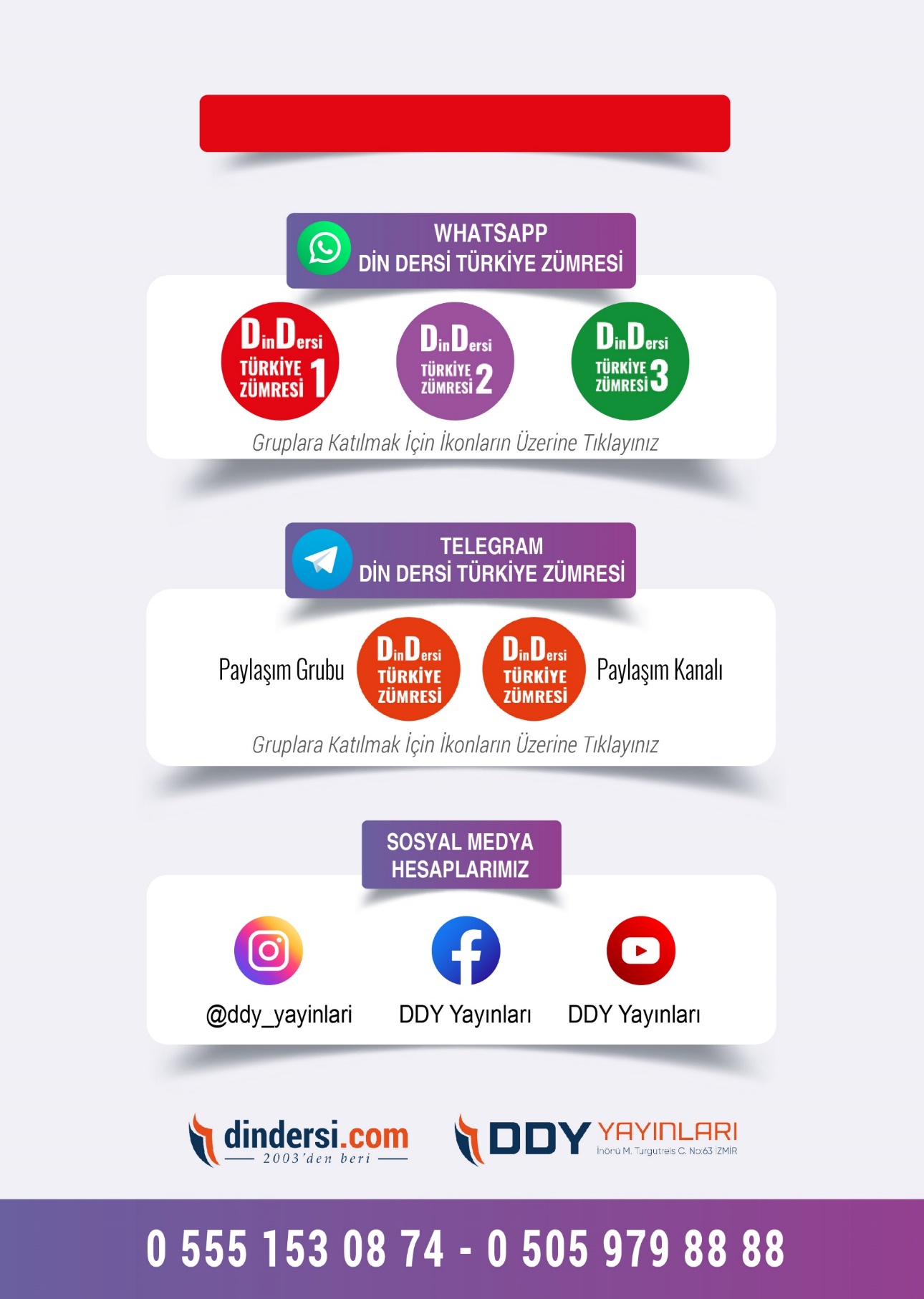 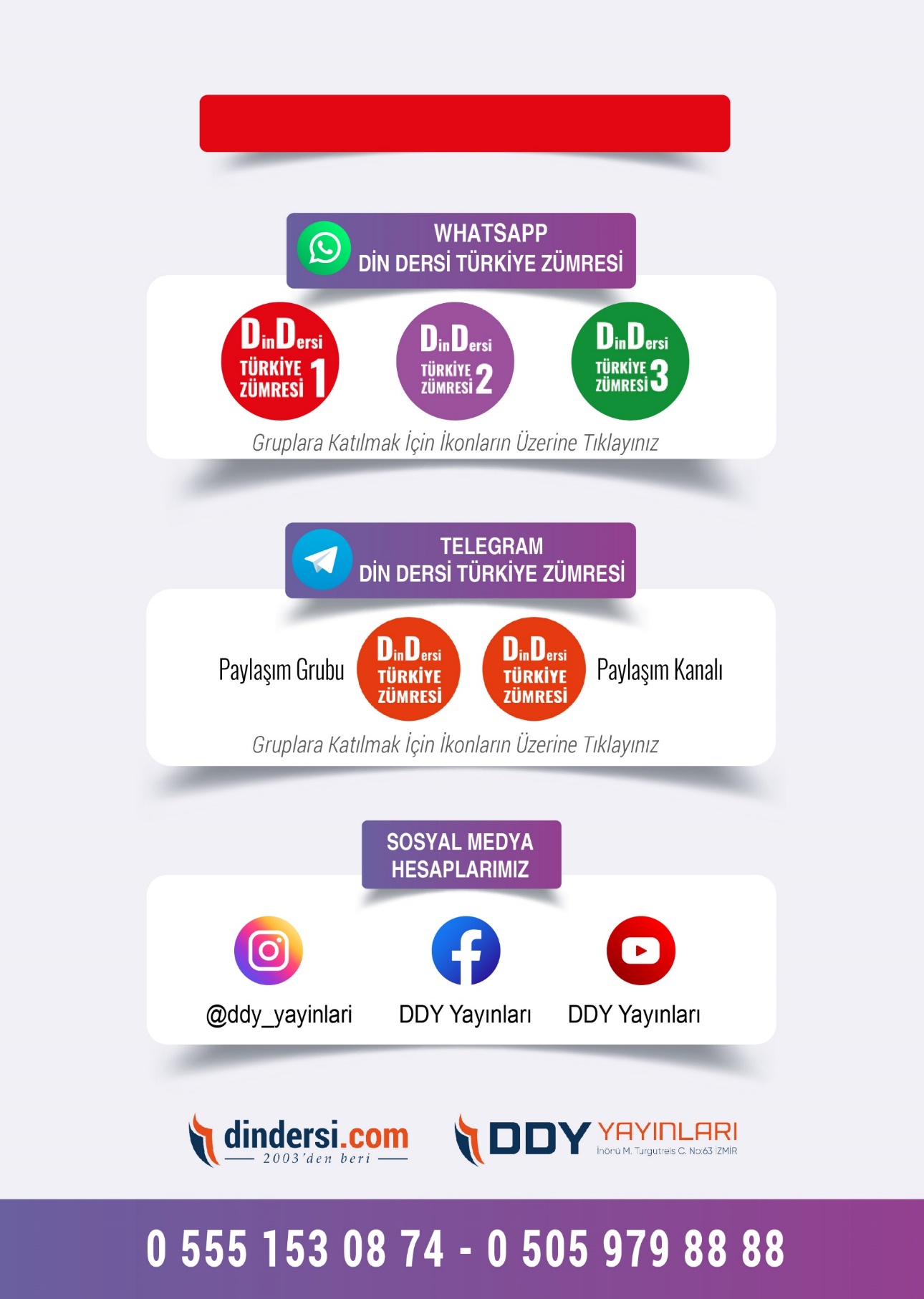 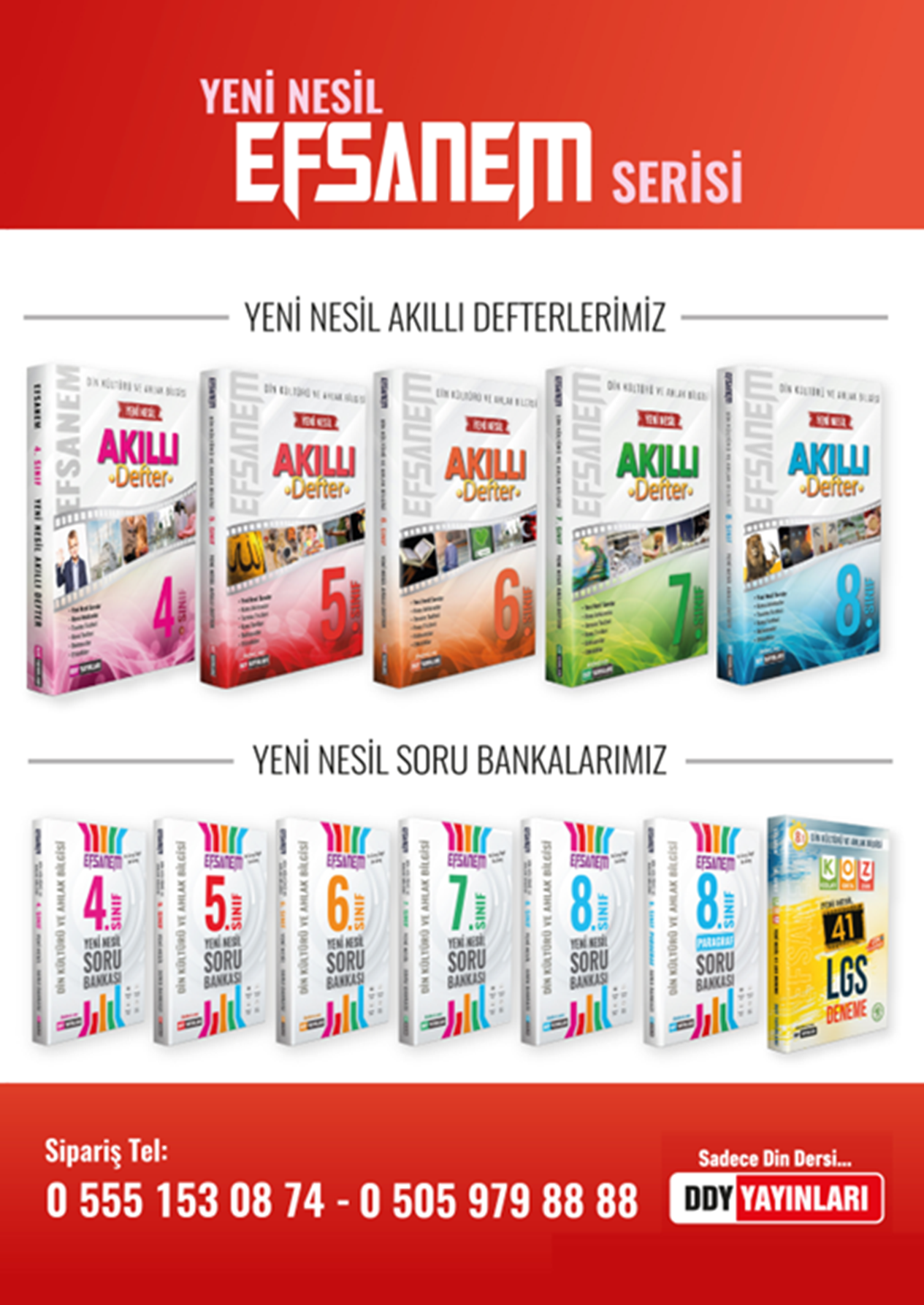 12345678910CDBADCDDCA